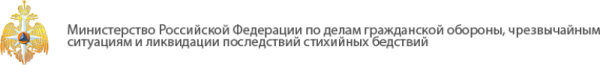 Указ Президента РФ от 19.05.2008 N 815 О мерах по противодействию коррупции19 Мая 2008 Текст документа по состоянию на июль 2011 годаВ целях создания системы противодействия коррупции в Российской Федерации и устранения причин, ее порождающих, постановляю:1. Образовать Совет при Президенте Российской Федерации по противодействию коррупции (далее - Совет).Председателем Совета является Президент Российской Федерации.2. Установить, что:а) основными задачами Совета являются:подготовка предложений Президенту Российской Федерации, касающихся выработки и реализации государственной политики в области противодействия коррупции;координация деятельности федеральных органов исполнительной власти, органов исполнительной власти субъектов Российской Федерации и органов местного самоуправления муниципальных образований по реализации государственной политики в области противодействия коррупции;контроль за реализацией мероприятий, предусмотренных Национальным планом противодействия коррупции;б) Совет для решения возложенных на него основных задач:запрашивает и получает в установленном порядке необходимые материалы от федеральных органов государственной власти, органов государственной власти субъектов Российской Федерации;приглашает на свои заседания представителей федеральных органов государственной власти, органов государственной власти субъектов Российской Федерации и общественных объединений.3. Члены Совета принимают участие в его работе на общественных началах.Заседание Совета ведет председатель Совета.Решения Совета оформляются протоколом.Для реализации решений Совета могут издаваться указы, распоряжения и даваться поручения Президента Российской Федерации.4. Утвердить прилагаемый состав Совета при Президенте Российской Федерации по противодействию коррупции.5. Образовать для решения текущих вопросов деятельности Совета президиум Совета при Президенте Российской Федерации по противодействию коррупции.Председателем президиума Совета является Руководитель Администрации Президента Российской Федерации.6. Утвердить прилагаемый состав президиума Совета при Президенте Российской Федерации по противодействию коррупции.7. Установить, что:а) президиум Совета:формирует повестку дня заседаний Совета;рассматривает вопросы, связанные с реализацией решений Совета;создает рабочие группы (комиссии) по отдельным вопросам из числа членов Совета, а также из числа представителей иных государственных органов, представителей общественных объединений и организаций, экспертов, ученых и специалистов;рассматривает вопросы, касающиеся соблюдения требований к служебному (должностному) поведению лиц, замещающих: государственные должности Российской Федерации, названные в подпункте "а" пункта 1 Положения о проверке достоверности и полноты сведений, представляемых гражданами, претендующими на замещение государственных должностей Российской Федерации, и лицами, замещающими государственные должности Российской Федерации, и соблюдения ограничений лицами, замещающими государственные должности Российской Федерации, утвержденного Указом Президента Российской Федерации от 21 сентября 2009 г. N 1066; должности федеральной государственной службы, назначение на которые и освобождение от которых осуществляются Президентом Российской Федерации и Правительством Российской Федерации; должности руководителей и заместителей руководителей Аппарата Совета Федерации Федерального Собрания Российской Федерации, Аппарата Государственной Думы Федерального Собрания Российской Федерации, аппарата Центральной избирательной комиссии Российской Федерации и аппарата Счетной палаты Российской Федерации, а также вопросы, касающиеся урегулирования конфликта интересов;б) заседание президиума Совета ведет председатель президиума Совета либо по его поручению один из членов президиума Совета;в) для реализации решений президиума Совета могут даваться поручения Президента Российской Федерации;г) решения президиума Совета оформляются протоколами.8. Установить, что председатель президиума Совета:а) формирует повестку дня заседаний президиума Совета;б) определяет направления деятельности созданных президиумом Совета рабочих групп (комиссий), а также утверждает их руководителей;в) организует обеспечение деятельности Совета, решает организационные и иные вопросы, связанные с привлечением для осуществления информационно-аналитических и экспертных работ представителей общественных объединений, научных и иных организаций, а также ученых и специалистов;г) докладывает Совету о ходе реализации мероприятий, предусмотренных Национальным планом противодействия коррупции, и иных мероприятий в соответствии с решениями Совета.9. Председателю президиума Совета в месячный срок представить проект Национального плана противодействия коррупции.10. Признать утратившими силу:Указ Президента Российской Федерации от 3 февраля 2007 г. N 129 "Об образовании межведомственной рабочей группы для подготовки предложений по реализации в законодательстве Российской Федерации положений Конвенции Организации Объединенных Наций против коррупции от 31 октября 2003 г. и Конвенции Совета Европы об уголовной ответственности за коррупцию от 27 января 1999 г." (Собрание законодательства Российской Федерации, 2007, N 6, ст. 731);Указ Президента Российской Федерации от 11 августа 2007 г. N 1068 "О продлении срока деятельности межведомственной рабочей группы для подготовки предложений по реализации в законодательстве Российской Федерации положений Конвенции Организации Объединенных Наций против коррупции от 31 октября 2003 г. и Конвенции Совета Европы об уголовной ответственности за коррупцию от 27 января 1999 г." (Собрание законодательства Российской Федерации, 2007, N 34, ст. 4210).11. Настоящий Указ вступает в силу со дня его подписания.Президент 
Российской Федерации 
Д.МЕДВЕДЕВМосква, Кремль19 мая 2008 годаN 815Утвержден 
Указом Президента 
Российской Федерации 
от 19 мая 2008 г. N 815СОСТАВ СОВЕТА ПРИ ПРЕЗИДЕНТЕ РОССИЙСКОЙ ФЕДЕРАЦИИ ПО ПРОТИВОДЕЙСТВИЮ КОРРУПЦИИМедведев Д.А.           - Президент   Российской   Федерации  (председатель                          Совета)Барщевский М.Ю.         - Полномочный       представитель     Правительства                          Российской  Федерации   в   Конституционном  Суде                          Российской Федерации,  Верховном  Суде Российской                          Федерации и  Высшем  Арбитражном Суде  Российской                          ФедерацииБастрыкин А.И.          - Первый     заместитель    Генерального  прокурора                          Российской          Федерации    -   Председатель                          Следственного комитета при прокуратуре Российской                          ФедерацииБортников А.В.          - директор ФСБ РоссииБрычева Л.И.            - помощник    Президента    Российской    Федерации                          - начальник Государственно-правового   управления                          Президента Российской ФедерацииВолодин В.В.            - Заместитель Председателя Правительства Российской                          Федерации - Руководитель  Аппарата  Правительства                          Российской ФедерацииДворкович А.В.          - помощник Президента Российской ФедерацииДубик С.Н.              - начальник   Управления   Президента    Российской                          Федерации по вопросам  государственной  службы  и                          кадровЗорькин В.Д.            - Председатель  Конституционного  Суда   Российской                          ФедерацииИванов А.А.             - Председатель Высшего Арбитражного Суда Российской                          ФедерацииКоновалов А.В.          - Министр юстиции Российской ФедерацииКучерена А.Г.           - член Общественной палаты Российской ФедерацииЛебедев В.М.            - Председатель Верховного Суда Российской ФедерацииМарков О.А.             - помощник Президента Российской ФедерацииМартынов А.А.           - член Общественной палаты Российской ФедерацииНабиуллина Э.С.         - Министр   экономического    развития   Российской                          ФедерацииНарышкин С.Е.           - Руководитель Администрации Президента  Российской                          ФедерацииНургалиев Р.Г.          - Министр внутренних дел Российской ФедерацииОкорокова Г.П.          - член Общественной палаты Российской ФедерацииРуденко В.Н.            - директор  учреждения  Российской  академии   наук                          Институт философии и права  Уральского  отделения                          РАНСобянин С.С.            - мэр МосквыСтепашин С.В.           - Председатель Счетной палаты Российской ФедерацииХабриева Т.Я.           - член-корреспондент  Российской   академии   наук,                          доктор юридических наук, профессорЧайка Ю.Я.              - Генеральный прокурор Российской ФедерацииЧуйченко К.А.           - помощник  Президента   Российской   Федерации   -                          начальник  Контрольного   управления   Президента                          Российской ФедерацииЯкобсон Л.И.            - доктор экономических наук, профессорУтвержден 
Указом Президента 
Российской Федерации 
от 19 мая 2008 г. N 815СОСТАВ ПРЕЗИДИУМА СОВЕТА ПРИ ПРЕЗИДЕНТЕ РОССИЙСКОЙ ФЕДЕРАЦИИ ПО ПРОТИВОДЕЙСТВИЮ КОРРУПЦИИНарышкин С.Е.           - Руководитель Администрации Президента  Российской                          Федерации (председатель президиума Совета)Бортников А.В.          - директор ФСБ РоссииБрычева Л.И.            - помощник    Президента      Российской  Федерации                          - начальник  Государственно-правового  управления                          Президента Российской ФедерацииВолодин В.В.            - Заместитель Председателя Правительства Российской                          Федерации - Руководитель  Аппарата  Правительства                          Российской ФедерацииДворкович А.В.          - помощник Президента Российской ФедерацииДубик С.Н.              - начальник   Управления   Президента    Российской                          Федерации по вопросам  государственной  службы  и                          кадров (ответственный секретарь)Коновалов А.В.          - Министр юстиции Российской ФедерацииМарков О.А.             - помощник Президента Российской ФедерацииНабиуллина Э.С.         - Министр   экономического    развития   Российской                          ФедерацииНургалиев Р.Г.          - Министр внутренних дел Российской ФедерацииСобянин С.С.            - мэр МосквыЧайка Ю.Я.              - Генеральный прокурор Российской ФедерацииЧуйченко К.А.           - помощник  Президента   Российской   Федерации   -                          начальник  Контрольного   управления   Президента                          Российской ФедерацииАдрес страницы: http://www.mchs.gov.ru/document/390047 